Publicado en  el 13/12/2016 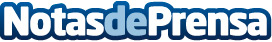 Nuevos árboles navideños de estilo minimalistaEn la época navideña son muchas las personas que deciden hacerse con este elemento para decorar su entorno pero en esta ocasión se da a conocer una nueva alternativa muy original Datos de contacto:Nota de prensa publicada en: https://www.notasdeprensa.es/nuevos-arboles-navidenos-de-estilo-minimalista Categorias: Interiorismo Moda http://www.notasdeprensa.es